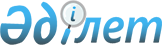 О внесении изменений и дополнение в решение маслихата района Магжана Жумабаева Северо-Казахстанской области от 25 декабря 2017 года № 15-13 "О бюджете Возвышенского сельского округа района Магжана Жумабаева Северо-Казахстанской области на 2018-2020 годы"Решение маслихата района Магжана Жумабаева Северо-Казахстанской области от 16 августа 2018 года № 20-9. Зарегистрировано Департаментом юстиции Северо-Казахстанской области 29 августа 2018 года № 4885
      В соответствии с пунктом 4 статьи 106, статьи 109-1 Бюджетного кодекса Республики Казахстан от 4 декабря 2008 года, статьей 6 Закона Республики Казахстан от 23 января 2001 года "О местном государственном управлении и самоуправлении в Республике Казахстан", маслихат района Магжана Жумабаева Северо-Казахстанской области РЕШИЛ:
      1. Внести в решение маслихата района Магжана Жумабаева Северо-Казахстанской области от 25 декабря 2017 года № 15-13 "О бюджете Возвышенского сельского округа района Магжана Жумабаева Северо-Казахстанской области на 2018-2020 годы" (зарегистрировано в Реестре государственной регистрации нормативных правовых актов под № 4480, опубликовано 18 января 2018 года в Эталонном контрольном банке нормативных правовых актов Республики Казахстан в электронном виде) следующие изменения и дополнение:
      пункт 1 изложить в следующей редакции:
       "1. Утвердить бюджет Возвышенского сельского округа района Магжана Жумабаева Северо-Казахстанской области на 2018-2020 годы согласно приложению 1, 2 и 3 соответственно, в том числе на 2018 год в следующих объемах:
      1) доходы – 30 364,0 тысяч тенге:
      налоговые поступления – 8 700,0 тысяч тенге;
      неналоговые поступления – 0 тысяч тенге;
      поступления от продажи основного капитала – 0 тысяч тенге;
      поступления трансфертов – 21 667,0 тысяч тенге;
      2) затраты – 30 364,0 тысяч тенге;
      3) чистое бюджетное кредитование – 0 тысяч тенге;
      бюджетные кредиты – 0 тысяч тенге;
      погашение бюджетных кредитов – 0 тысяч тенге;
      4) сальдо по операциям с финансовыми активами – 0 тысяч тенге:
      приобретение финансовых активов – 0 тысяч тенге;
      поступления от продажи финансовых активов государства – 0 тысяч тенге;
      5) дефицит (профицит) бюджета – 0 тысяч тенге;
      6) финансирование дефицита (использование профицита) бюджета – 0 тысяч тенге;
      поступление займов – 0 тысяч тенге;
      погашение займов – 0 тысяч тенге;
      используемые остатки бюджетных средств – 0 тысяч тенге.";
      дополнить пунктом 3-1 следующего содержания:
       "3-1. Учесть в бюджете Возвышенского сельского округа на 2018 год поступление целевых текущих трансфертов из районного (города областного значения) бюджета на текущий ремонт внутрипоселковых автомобильных дорог села Возвышенка.";
      приложение 1 к указанному решению изложить в новой редакции согласно приложению 1 к настоящему решению.
      3. Настоящее решение вводится в действие с 1 января 2018 года. Бюджет Возвышенского сельского округа района Магжана Жумабаева на 2018 год
					© 2012. РГП на ПХВ «Институт законодательства и правовой информации Республики Казахстан» Министерства юстиции Республики Казахстан
				
      Председатель сессии маслихата 
района Магжана Жумабаева 
Северо-Казахстанской области 

Т.Абильмажинов

      Секретарь маслихата 
района Магжана Жумабаева 
Северо-Казахстанской области 

Т.Абильмажинов
Приложение № 1 к решению маслихата района Магжана Жумабаева Северо-Казахстанской области от 16 августа 2018 года № 20-9Приложение № 1 к решению маслихата района Магжана Жумабаева Северо-Казахстанской области от 25 декабря 2017 года № 15-13
Категория
Класс
Подкласс
Наименование
Сумма тысяч тенге
I. Доходы
30 364,0
1
Налоговые поступления
8 700,0
01
Подоходный налог
3 053,0
2
Индивидуальный подоходный налог 
3 053,0
04
Налоги на собственность
5 647,0
1
Hалоги на имущество
23,0
3
Земельный налог
615,0
4
Hалог на транспортные средства
5 009,0
2
Неналоговые поступления
0,0
3
Поступления от продажи основного капитала
0,0
4
Поступления трансфертов
21 664,0
02
Трансферты из вышестоящих органов государственного управления
21 664,0
3
Трансферты из районного (города областного значения) бюджета
21 664,0
Наименование
Наименование
Наименование
Наименование
Сумма тысяч тенге
Функциональная группа
Функциональная группа
Функциональная группа
Функциональная группа
Сумма тысяч тенге
Администратор бюджетной программы
Администратор бюджетной программы
Администратор бюджетной программы
Сумма тысяч тенге
Программа
Программа
Сумма тысяч тенге
II. Затраты
30 364,0
01
Государственные услуги общего характера
15 536,0
124
Аппарат акима города районного значения, села, поселка, сельского округа
15 536,0
001
Услуги по обеспечению деятельности акима города районного значения, села, поселка, сельского округа
15 536,0
07
Жилищно-коммунальное хозяйство
2 850,0
124
Аппарат акима города районного значения, села, поселка, сельского округа
2 850,0
008
Освещение улиц в населенных пунктах
2 350,0
009
Обеспечение санитарии населенных пунктов
400,0
010
Содержание мест захоронений и погребение безродных
100,0
Культура, спорт, туризм и информационное пространство
 6 978,0 
124
Аппарат акима города районного значения, села, поселка, сельского округа
6 978,0
006
Поддержка культурно-досуговой работы на местном уровне
6 978,0
13
Прочие
5 000,0
124
Аппарат акима города районного значения, села, поселка, сельского округа
5 000,0
040
Реализация мероприятий для решения вопросов обустройства населенных пунктов в реализацию мер по содействию экономическому развитию регионов в рамках Программы развития регионов до 2020 года
5 000,0
III. Чистое бюджетное кредитование
0,0
Бюджетные кредиты
0,0
Погашение бюджетных кредитов
0,0
IV. Сальдо по операциям с финансовыми активами
0,0
Приобретение финансовых активов
0,0
Поступление от продажи финансовых активов государства
0,0
V. Дефицит (Профицит) бюджета
0,0
VI. Финансирование дефицита (использование профицита) бюджета 
0,0
Поступления займов
0,0
Погашение займов
0,0
8
Используемые остатки бюджетных средств
0,0
01
Остатки бюджетных средств
0,0
1
Свободные остатки бюджетных средств
0,0